Тема недели: «День Победы» Сроки: 27.04.-30.05.2020 г.Цель : Осуществление патриотического воспитания. Воспитание любви к Родине. Формирование представлений о празднике, посвященном Дню Победы. Воспитание уважения к ветеранам войны.РЕЖИМ ДНЯ ДОШКОЛЬНИКА 29.04.202007:00 — просыпание, умывание, закаливающие процедуры, зарядка (Приложение 1.)08:00–08:30 — завтрак08:30–09:00 — время для самостоятельных игр.9:00 – 9:25 –  Речевое развитие «Обучение рассказыванию по картинкам». Тема «Семья» Закреплять умение детей составлять рассказ по картинкам с последовательно развивающимся действием. (Приложение 2.)9:30 – 09:55 Рисование «Красивые цветы». Закреплять умение передавать цвета и их оттенки. Развивать творчество, воображение.  10:00–10:30 — пальчиковая игра (Приложение 3.)10:30 –12:00 — прогулка, возвращение с прогулки, подготовка к обеду (мытье рук, переодевание).12:00–12:30 — обед.12:30–15:00 – дневной сон.15:00–15:30 — полдник.15:30–16:00 — Ситуативная беседа «О войне - солдате». Донести до детей важность слова «солдат». Воспитание патриотических чувств, уважение и благодарности к защитникам. (Приложение №4)16:00–18:00 — вторая прогулка.18:00–19:00 — творческое развитие, возможные варианты: аппликации, рисование, изучение песенок и стихотворений.19:00–19:30 — ужин19:30–21:30 — водные процедуры, массаж, подготовка по сну, чтение художественной литературы (список рекомендованной литературы на сайте ДОУ)21:30 — ночной сон.Приложение №11. «Язычок» (кинезиологическое упражнение). «Язычок вы покажите, на него все посмотрите» (6 раз).2.   «Потанцуем!» (кинезиологическое упражнение). И.п. - руки на поясе. 1 - поднять правую ногу, согнуть в колене; 2 - и.п.; 3 - поднять левую ногу, согнуть в колене; 4 - и.п. (6 раз).3. «Регулировщик». И.п. - ноги на ширине ступней, стоящих параллельно, руки на поясе. 1 - руки в стороны; 2 - вверх; 3 - в стороны; 4 - и.п. (8раз).4. «Посмотри, что за спиной!». И.п. - ноги на ширине плеч, руки на поясе. 1 - поворот туловища вправо; 2 - и.п.; 3 - поворот туловища влево; 4 - и.п. (8 раз).5.  «Посмотри на ногу!». И.п. - лежа на спине, руки за головой. 1 — поднять прямую правую ногу; 2 - и.п.; 3 - поднять прямую левую ногу; 4 - и.п. (6 раз).6. «Самолет». И.п. - лежа на животе, ноги вместе, руки вперед. 1-2 - приподнять верхнюю часть туловища, ноги и вытянутые в стороны руки; 3-4 - и.п. (4 раза).7.  «Попрыгаем!». И.п. - о.с. Прыжки то на правой, то на левой ноге в чередовании с ходьбой (3-4 раза).8. «Гуси летят» (дыхательное упражнение). «Гуси высоко летят, на ребят они глядят». И.п. - ох. 1 - руки поднять в стороны (вдох); 2 - руки опустить вниз со звуком «гу-у!» (выдох) (2 раза).Приложение№2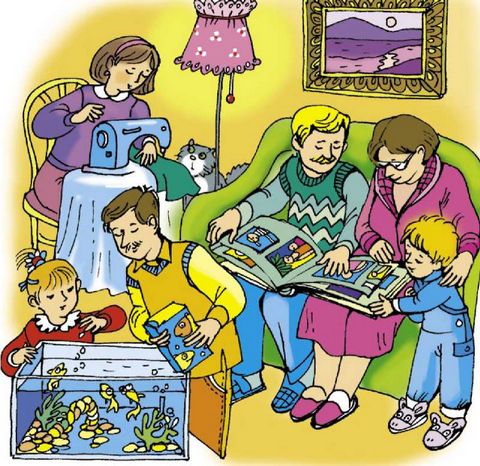 Беседа по сюжетной картине — Кто изображен на этой картине? (папа, мама, сын, дочка, бабушка, родные, близкие, родственники).— Как можно назвать их одним словом? (семья)-Где собралась семья? (в комнате, в зале, в квартире).- В какой комнате? (уютной, чистой, большой). — Назовите всех членов семьи. (мама, папа, бабушка, дедушка,   брат и сестра)— Чем они занимались до того, как собрались вместе? (ответы детей)— Чем заняты члены семьи сейчас? (Папа с дочкой   покормят рыбок, мама шьет, бабушка  с дедушкой и внуком смотрят семейный альбом).— Какое настроение у взрослых и детей? (радостное, веселое, светлое… )— Какая это семья?  (большая, дружная, трудолюбивая, счастливая, сердечная, веселая, заботливая).— Какое название можно дать этой картине? («Дружная семья», «Семейный вечер»…)
Дети рассматривают картину и по очереди составляют   предложения, которые затем будут использованы при построении описательного рассказа.  
 Физминутка «Семейная зарядка».Осенью, весною, летом и зимоюМы во двор выходим- дружною семьёй. (шагаем на месте)Встанем в круг, и по порядку- каждый делает зарядку.Мама руки поднимает,(поднимаем руки вверх)Папа бодро приседает (приседаем)Повороты вправо – влево- делает мой братик Сева. (делаем повороты вправо-влево)Я сама бегу трусцой и качаю головой. (бег на месте, качаем головой)Составление описательного рассказа по картине «Семья». В результате у детей должен получиться примерный текст.  Папа и мама вернулись с работы. По дороге они забрали Ванечку из детского сада. Люба пришла из школы. Дома их радостно встретили бабушка и дедушка. Они пригласили всех к столу. После вкусного ужина каждый занялся своим   делом. Папа с дочкой Любой решили покормить рыбок, мама шьет наряд   Любе для школьного спектакля, бабушка и дедушка показывают внуку Ванечке семейный альбом . Каждый в семье занят своим   делом. Как замечательно жить в такой семье!
Игра с мячом: «Какой, какая»  подбираем слова.Дети отвечают.мама она какая? – добрая, красивая, ласковая….Папа он какой?  – сильный, смелый, храбрый,..семья – большая, дружная, крепкая,…бабушка – любимая, добрая…дедушка – умный, сильный, веселый…Сын – шустрый, любознательный, любимый,…Дочь – красивая, умная, озорная,..Вопрос по окончанию занятия: Ребята, о чем мы сегодня говорили на занятии? (ответы детей)Приложение №3Бабушка и внуки.Было у бабушки десять внучат:(хлопок, кулачок)Две Акульки в люльке качаются,Две Аринки напалатях улыбаются,Два Ивана на лавке сидят,Два Степана учиться хотят.(поочерёдно загибают пальчики)«Наш малыш» Согнуть пальцы в кулачок, затем по очереди разгибать их,начиная с большого пальца.  Этот пальчик- дедушка,  Этот пальчик- бабушка,  Этот пальчик – папочка,  Этот пальчик-  мамочка,  Этот пальчик — наш малыш.СЕМЬЯ На горе мы видим дом,Много зелени кругом,Вот деревья, вот кусты,Вот душистые цветы.Окружает всё забор,За забором  — чистый двор.Мы ворота открываем,К дому быстро подбегаем,В дверь стучимся:«Тук–тук– тук!»Кто –то к нам идёт на стук.В гости к другу мы пришлиИ подарки принесли. Кистями рук изобразить домик.Волнообразные движения кистями рукРуками «показать» деревья, кустыПальцами «показать» бутон.Пальцами «показать» забор.Погладить ладонями стол.«Открываем» кистями ворота.Пальцами пробежаться по столу.Постучать кулаком по столу.Ладонь приложить к правому уху,прислушаться.Вытянуть руки вперёд, как будтопреподнося что – то.Приложение №4Посмотрите, внимательно на картинки, что там изображено?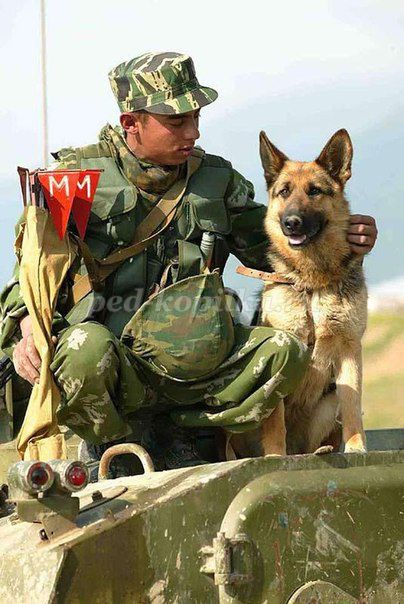 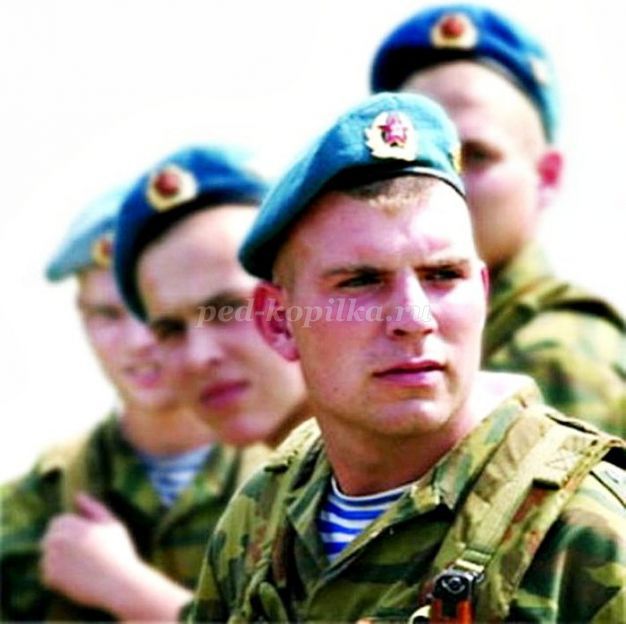 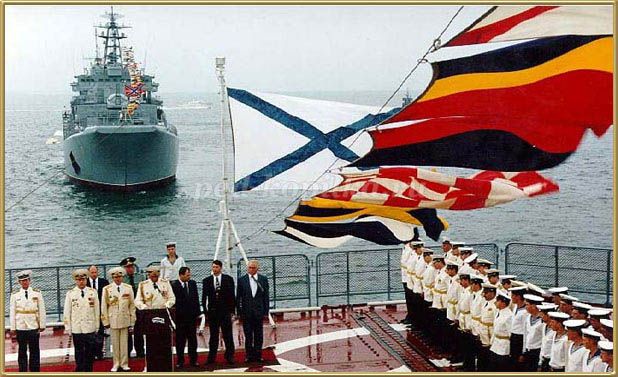 - Ответы детей.
- Совершенно верно, солдаты, матросы, офицеры. А как, одним словом назвать этих людей?
- Ответы детей.
- Конечно это военные? А что означает – Военные?
- Это люди, которые защищают нас и всю страну, Родину, Отечество.
- А как вы думаете, что такое Отечество? Правильно, ребята, Отечество – это наша Родина.
- Как называется наша Родина?- Ответ: Россия.А можете, назвать, что делают летчики, пехотинцы, моряки?
- Ответы: летчики – защищают небо, моряки – море, а пехотинцы – сушу.
- Ребята, а кто является главным защитником Отечества в мирное время?
- Ответ: Солдаты.
- Каким должен быть солдат?
- Ответ: Сильным, смелым, ловким, выносливым, упорным, отважным, внимательным, любить свою Отчизну и свой народ, а самое главное, он должен быть здоровым, чтобы мог нас защищать.
- Ребята, но ведь сейчас нет войны, зачем же нужная армия в мирное время?
- Армия всегда должна быть готова к тому, чтобы отразить нападение врагов.
- Ребята, а что же делают солдаты в армии в мирное время?
- Солдаты тренируются, проводят учебные учения, сражения, изучают военную технику.Д/и «Продолжи предложение».
«Танком управляет» - продолжите предложение (танкист).
За штурвалом самолета сидит (пилот).
Из пушки стреляет (артиллерист).
Границу охраняет (пограничник).
На корабле служит (моряк).
На подводной лодке несет службу (моряк - подводник).
С парашютом прыгает (десантник).
В ракетных войсках служит (ракетчик).